Компания ООО "Абсолют" приглашает к сотрудничеству дилеров по продаже конструкций из ПВХ профильных систем GOODWIN, PROPLEX, REHAU, КRAUSSМы имеем собственное производство по изготовлению конструкций ПВХ (фурнитура Winkhaus), стеклопакетов любой сложности.                                                       Дилерский прайс на изделия ПВХ  от 11.12.2012гЛюбой нестандарт: арки, трапеции, двери, ламинация, тонирование, укрепление стеклопакетов. Москитные сетки. Подоконники (Россия). Водоотливы Срок изготовления стандартных изделий до 4 рабочих дней.Доставка: по городу – 600 руб., межгород – 12 руб/км.Работая с нашей компанией, вы гарантированно получаете высокое качество продукции и оптимальные сроки изготовления.     Надеемся на дальнейшее сотрудничество!Тел.: 8(351) 22-006-21(директор); факс 8 (351) 22-006-22 (отдел продаж)   моб.; 8- 919- 313- 2222 Наталья ;   8-950-721-8670 Юлия    E-mail: absolutokna74@mail.ru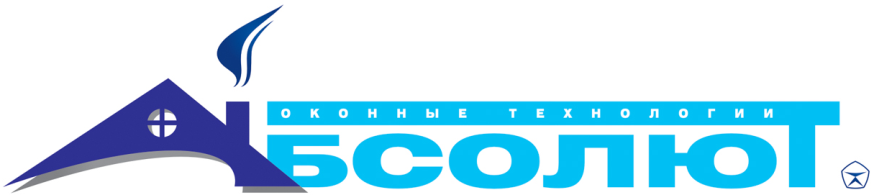 454000, г. Челябинск, ул. Свердловский тракт д. 5/13тел.: (351) 22-006-22(отд.продаж), 22-006-21(директор)8-919-313-2222 Наталья8-950-721-8670 Юлияe-mail: absolutokna74@mail.ruЭскизGoodwin58 мм.Goodwin58 мм.Krauss 70ммProplex 58ммProplex 58ммProplex 70ммREHAU60ммREHAU60ммREHAU 70ммЭскизСПО24 ммСПДСПД40 ммСПО24 ммСПДСПД40 ммСПО 24 ммСПДСПД40 мм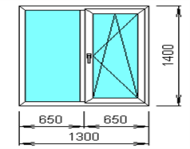 423045204840442047104910466449405080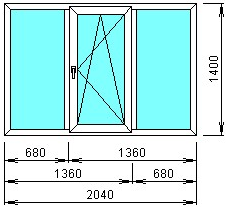 603065106940628067207220659070507320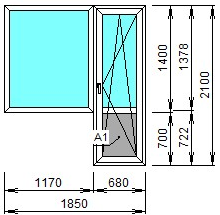 663070707560690073507810735077807880739078608420770081708660825086808790